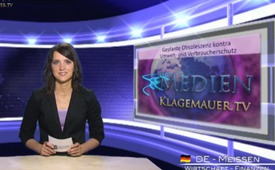 Geplante Obsoleszenz kontra Umwelt- und[...] Verbraucherschutz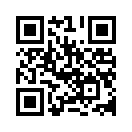 Von geplanter Obsoleszenz
wird gesprochen, wenn in Konsumgütern
gezielt Schwachstellen
eingebaut werden, um die
Produktlebensdauer zu verkürzen.Von geplanter Obsoleszenz
wird gesprochen, wenn in Konsumgütern
gezielt Schwachstellen
eingebaut werden, um die
Produktlebensdauer zu verkürzen.
Das führt dazu, dass Produkte
oft vorzeitig, kurz nach
Ablauf der (viel zu kurzen)
Garantiezeit, schad- oder fehlerhaft
werden. Häufig wird gleichzeitig
dafür gesorgt, dass eine
Reparatur übermäßig teuer
wäre oder gar nicht erst möglich
ist, sodass der Kunde das
Produkt durch ein neues ersetzen
will oder muss. So gibt es
zum Beispiel von namhaften
Hardware-Herstellern Drucker
mit einem eingebauten Zähler-
Chip, der nach einer bestimmten
Anzahl gedruckter Seiten
den Drucker lahm legt. Ließe
sich der Chip auf Null zurückstellen,
würde der Drucker wieder
einwandfrei funktionieren.
Ein weiteres Beispiel für Obsoleszenz
ist das schon 1924 gegründete
Phöbuskartell, in dem
die nominale Brenndauer von
Glühlampen international auf
1.000 Stunden festgelegt wurde,
obwohl Glühbirnen viel länger
brennen könnten. In teure Flachbildfernseher
werden billige
Elektrolytkondensatoren eingebaut,
die oft kurz nach Ablauf
der Garantiezeit durchbrennen.
Es gibt eine Vielzahl von Produkten,
bei denen aus Profitgier
ganz gezielt die Lebensdauer
verkürzt wird. So werden
Energie und Rohstoffe sinnlos
verschwendet. Wahre Umweltund
Verbraucherschützer würden
gegen die Verschleuderung
von Ressourcen, die unnötigen
Ausgaben und die Kostentreiberei
vorgehen.von mf.Quellen:http://www.mitwelt.org/geplante-obsoleszenz.htmlhttp://www.struzyna.de/6203/7003.htmlhttp://derzirkel.wordpress.com/2011/02/26/geplante-obsoleszenz/Das könnte Sie auch interessieren:#Obsoleszenz - www.kla.tv/ObsoleszenzKla.TV – Die anderen Nachrichten ... frei – unabhängig – unzensiert ...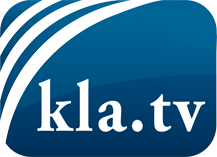 was die Medien nicht verschweigen sollten ...wenig Gehörtes vom Volk, für das Volk ...tägliche News ab 19:45 Uhr auf www.kla.tvDranbleiben lohnt sich!Kostenloses Abonnement mit wöchentlichen News per E-Mail erhalten Sie unter: www.kla.tv/aboSicherheitshinweis:Gegenstimmen werden leider immer weiter zensiert und unterdrückt. Solange wir nicht gemäß den Interessen und Ideologien der Systempresse berichten, müssen wir jederzeit damit rechnen, dass Vorwände gesucht werden, um Kla.TV zu sperren oder zu schaden.Vernetzen Sie sich darum heute noch internetunabhängig!
Klicken Sie hier: www.kla.tv/vernetzungLizenz:    Creative Commons-Lizenz mit Namensnennung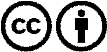 Verbreitung und Wiederaufbereitung ist mit Namensnennung erwünscht! Das Material darf jedoch nicht aus dem Kontext gerissen präsentiert werden. Mit öffentlichen Geldern (GEZ, Serafe, GIS, ...) finanzierte Institutionen ist die Verwendung ohne Rückfrage untersagt. Verstöße können strafrechtlich verfolgt werden.